Схема  теплоснабжения Темкинскогосельского поселения Темкинского района Смоленской области на 2020 год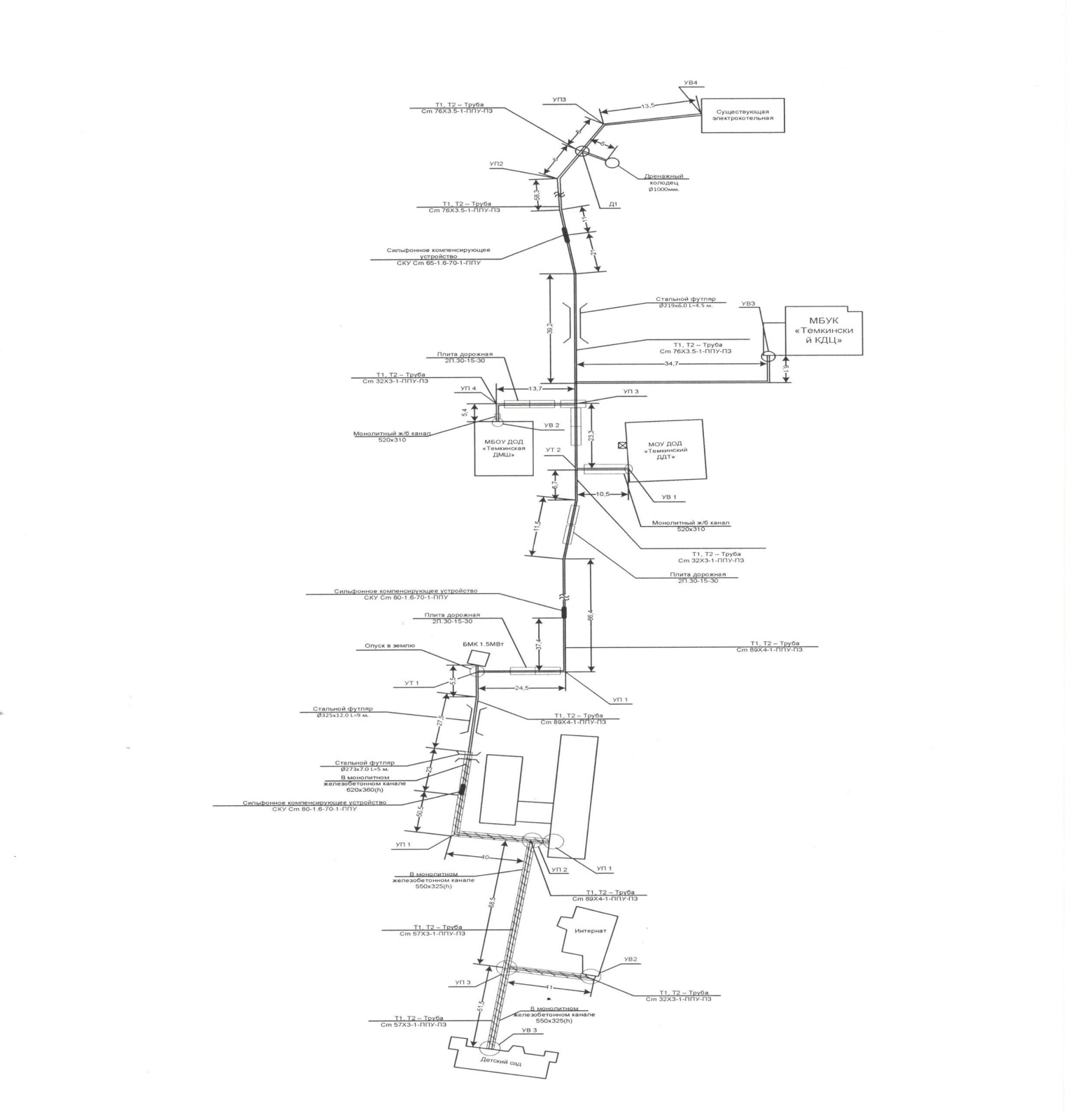                           Баланс тепловой энергии на котельных расположенных на территории                           муниципального образования Темкинского сельского поселения Темкинского района Смоленской области  на 2020 год                                                                           Баланс тепловой энергии на котельных на 2020 год                                                                           Баланс тепловой энергии на котельных на 2020 год                                                                           Баланс тепловой энергии на котельных на 2020 год                                                                           Баланс тепловой энергии на котельных на 2020 год                                                                           Баланс тепловой энергии на котельных на 2020 год                                                                           Баланс тепловой энергии на котельных на 2020 год                                                                           Баланс тепловой энергии на котельных на 2020 год                                                                           Баланс тепловой энергии на котельных на 2020 годНаименование юридического лица, в собственности/аренде у которого находится источникНаименование источника тепловой энергииПолезный отпуск тепловой энергии потребителям, ГкалНормативные  технологические потери в тепловых сетях теплоснабжающей организации, ГкалОтпуск тепловой энергии в сеть, ГкалРасход тепловой энергии на собственные нужды, ГкалВыработка тепловой энергии, Гкал ООО "Оптимальная коммунальная энергетика"Котельная ул. Школьная1 423661 489171 506ОГУЭПП "Смоленскоблкоммунэнерго"Котельная ул. Ефремова326293558363ВСЕГО1 749951 844251 869